ьфк 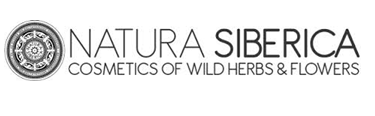 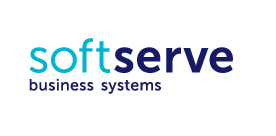 Методика написанияи спецификация интерфейса обменас учетными системами Дистрибьюторов.Версия протокола обмена 2.33Редакция 1.6Компания SoftServe, IncИстория изменений в документеНазначение документаДокумент описывает базовую реализацию интерфейса обмена данными между решением SalesWorksEnterprise (далее – Система) и учетной системой Дистрибьютора (далее – УС).Документ опирается на требования компании NaturaSiberica и Первое Решение, которые являются обязательными условиями внедрения модуля обмена и Системы.Краткое описание функциональности модуля обмена2.1. Дистрибьютору необходимо реализовать механизм обмена УС с Системой через XML-файлы.2.2. Полная ручная выгрузка всех XML-файлов должна проходить по требованию (нажатию на кнопку или иному вызову функционала оператором УС). Период выгрузки задается опциями. Данный режим потребуется при выгрузке ретро данных за прошлые периоды или полной перевыгрузке текущего месяца. 2.3. Полная автоматическая выгрузка всех XML-файлов должна проходить по расписанию, не мение одного раза в сутки (данные должны быть предоставлены до 09:00 московского времени)  без участия оператора Дистрибьютора. Автоматическая выгрузка должна содержать данные:Если выгрузка проходит до 10 числа каждого месяца выгружать данные с 1-го числа 
предыдущего месяца по текущее число.Если выгрузка проходит после 10го числа, выгружать с 1го числа текущего месяца по сегодня.
Например, выгрузка происходит в 00:10 24.04.18 - должны выгрузиться данные за период с 01.04.18 по 24.04.18.
Выгрузка происходит в 00:10 07.06.18 - должны выгрузиться данные за период с 01.05.18 по 07.06.18.2.4.XML-файлы необходимо выкладывать в ftp папку ftp://naturasiberica.datacenter.ssbs.com.ua   (каждый дистрибьютор получит свою учетную запись).  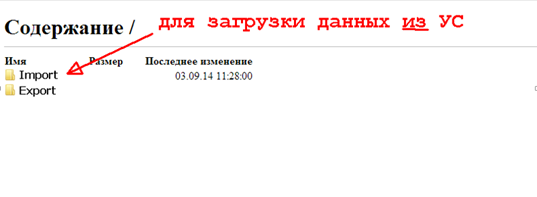 Общая схема обменов показана ниже: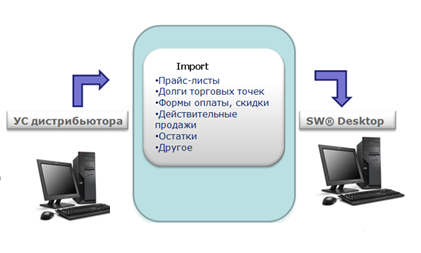 2.5 Обмен всеми справочными и транзакционными данными (торговые точки, продажи, приходы, возвраты, списания, остатки) производится в локальных кодах Дистрибьютора.2.6 Импорт в Систему  локальных справочников товаров дистрибьютора и т.н. «сверток» (миксов из различных товаров) необходимо реализовать в локальных кодах продукции Дистрибьютора.2.7 Необходимо реализовать возможность повторной загрузки в Систему транзакционных данных за предопределенный период в режиме обновления или в режиме перезаписи (например, возможность перезаписи остатков за прошедший период).2.8 Необходимо реализовать разделение приходных документов от поставщика продукции от других приходов на склад (возвраты из ТТ, коррекции остатков). Приходы от поставщика выгружаются в одни таблицы, остальные приходы на склад – в другие.ТерминологияСпецификация XML файлов импорта в SalesWorksНиже цветом выделены данные обязательные к заполнению. Нужно учесть что наличие остальных тегов и атрибутов в файле обмена так же может быть необходимым для корректной работы, но данные в них допускают выгрузку “значений по умолчанию” (для текстовых значений это пустая строка или символ “-“, для числовых 0)  ParentCompanies.xmlДанные о юридических лицах.Таблицы БД SWE:tblParentCompaniesПример структуры файла:<?xml version="1.0" encoding="utf-8"?><ROOT>    <ParentCompanies>        <ParentCompany PCOMP_CODE="PCOMP_CODE" PC_NAME="PC_NAME" DTLM="20140822 11:00" STATUS="2" CUST_ID="22"/>        <ParentCompany PCOMP_CODE="PCOMP_CODE" PC_NAME="PC_NAME" PC_ADDR="PC_ADDR" PC_ZKPO="PC_ZKPO" PC_TAX_NUM="PC_TAX_NUM" PC_VAT_NUM="PC_VAT_NUM" PC_B_NAME="PC_B_NAME" PC_B_MFO="PC_B_MFO" PC_B_ACC="PC_B_ACC" DTLM="20140822 11:00" STATUS="2" PC_DIRECT="PC_DIRECT" PC_PHONE="PC_PHONE" PC_FAX="PC_FAX" PC_EMAIL="PC_EMAIL" PC_ACCOUNT="PC_ACCOUNT" PC_ACC_PH="PC_ACC_PH" PC_MMANAG="PC_MMANAG" PC_MM_PH="PC_MM_PH" PC_PMANAG="PC_PMANAG"  CUST_ID="22"/>    </ParentCompanies></ROOT><ParentCompanies> тег содержит информацию о юридических лицах<ParentCompany> тег содержит информацию о конкретном юридическом лицеOutlets.xmlДанные о торговых точках.Таблицы БД SWE:tblOutLetsПример структуры файла:<?xml version="1.0" encoding="UTF-8"?><ROOT>    <Outlets>        <Outlet OL_ID="0" SUBTYPE_ID="11" AREA_ID="5" OWNER_ID="0" MERCH_CODE="str1234" OL_CODE="23601_344" NAME="1" TRADE_NAME="11" DIRECTOR="-" ADDRESS="111" DELIV_ADDR="1111" TELEPHONE="63624362" FAX="63624602" EMAIL="gaisma@inbox.lv" ACCOUNTANT="lm-" ACC_PHONE="-" M_MANAGER="Biruta" MM_PHONE="-" P_MANAGER="-" ZKPO="7700000000000" IPN="41203006327" VATN="LV41203006327" RR="-" BANKCODE="-" BANKNAME="-" BANKADDR="-" CONTR_NUM="" CONTR_DATE="2014-11-13T04:30:19.657" DTLM="20141208 17:00" STATUS="2" DC_ALLOW="0" OLDISTSHAR="0.000" DC_DELIVER="0" DC_PAYER="0" LIC_USAGE="0" CNTR_DT_F="2014-11-13T04:30:19.673" OPEN_TIME="20:00" CLOSE_TIME="04:00" BREAK_FROM="10:00" BREAK_TO="10:00" CUST_ID="22"/>        <Outlet OL_ID="0" SUBTYPE_ID="11" AREA_ID="5" OWNER_ID="0" OL_CODE="23601_345" NAME="2" TRADE_NAME="22" DIRECTOR="-" ADDRESS="222" DELIV_ADDR="2222" TELEPHONE="29613906" FAX="7951659" EMAIL="" ACCOUNTANT="-" ACC_PHONE="-" M_MANAGER="Gunta" MM_PHONE="-" P_MANAGER="-" ZKPO="6300000100000" IPN="40003805647" VATN="LV40003805647" RR="-" BANKCODE="-" BANKNAME="-" BANKADDR="-" CONTR_NUM="" CONTR_DATE="2014-11-13T04:30:19.657" DTLM="20141208 17:00" STATUS="2" DC_ALLOW="0" OLDISTSHAR="0.000" DC_DELIVER="0" DC_PAYER="0" LIC_USAGE="0" CNTR_DT_F="2014-11-13T04:30:19.673" OPEN_TIME="20:00" CLOSE_TIME="04:00" BREAK_FROM="10:00" BREAK_TO="10:00" CUST_ID="22"/>    </Outlets></ROOT><Outlets> тег содержит информацию о торговых точках<Outlet> тег содержит информацию о конкретной торговой точке.LocalProducts.xmlИмпорт информации о локальной продукции и ее привязках к глобальной кодировке производителя.Для учета продукции в учетной системе Дистрибьютора должен существовать справочник НОМЕНКЛАТУРА.В случае, когда в справочнике НОМЕНКЛАТУРА Учетной системы Дистрибьютора присутствует реквизит уникальный код продукции производителя (Глобальный код), должно соблюдаться условие привязки Глобальных кодов к Локальным кодам как «один-к-одному». Актуальный список кодов продукции доступен по ссылке https://filesync.datacenter.ssbs.com.ua/index.php/s/vKV0IX3FNm2hzib  Выгружать необходимо только активную продукцию Natura Siberica и Первое решение.Товар микс (смотка) – это новый товар, сформированный дистрибьютором самостоятельно из нескольких товаров производителя, например, подарочные наборы «Шампунь + полотенце» (к шампуню «приматывается» полотенце). Если дистрибьютор не формирует у себя товары миксы (смотки), тег <LocalProductDetail>   заполнять не надо.Таблицы БД SWE:tblLocalProductstblLocalProductDetailsПример использования миксовНаполнение микса:В случае, когда дистрибьютор принимает решение менять наполнение существующего микса, ему необходимо выгрузить предыдущие компоненты со статусом 9 и новые компоненты со статусом 2 в файле xml.Также можно деактивировать вручную в ЦБД и после этого провести импорт в существующей реализации.Третий вариант – создать в УС новый микс (с новым локальным кодом).Пример структуры файла:<?xml version="1.0" encoding="utf-8"?><ROOT>    <LocalProducts>        <LocalProduct LOCALCODE="str1234" CODE="str1234" NAME="str1234" SHORTNAME="str1234" WEIGHT="123.45" PACK_QTY="123.45" ISMIX="1" DTLM="20151212 12:12" STATUS="2" CUST_ID="22">            <LocalProductDetails>                <LocalProductDetail COMPCODE="str1234" PERCENTAGE="123.45" COMPQTY="123.45" DTLM="20151212 12:12" STATUS="2" CUST_ID="22" />            </LocalProductDetails>        </LocalProduct>    </LocalProducts></ROOT><LocalProducts> тег содержит информацию о локальной продукции с учетной системы.<LocalProduct> тег содержит информацию о конкретном продукте в локальной кодировке.<LocalProductDetails> тег содержит информацию о компонентах локального микса.<LocalProductDetail> тег содержит информацию о конкретном компоненте микса в локальной кодировке.ArchivedStocks.xmlДанные об архивных остатках продукции.Таблицы БД SWE:tblArchivedStockstblArchivedStocksDettblArchivedStocksLocalDetПример структуры файла:<?xml version="1.0" encoding="utf-8"?><ROOT>    <ArchivedLocalStocks>        <ArchivedLocalStock WAREH_CODE="str1234" LOCALCODE="str1234" LOT_ID="str1234" DATE="2012-12-13T12:12:12" STOCK="123.45" DTLM="20151212 12:12" CUST_ID="22" />        <ArchivedLocalStock WAREH_CODE="str1234" LOCALCODE="str1234" LOT_ID="str1234" DATE="2012-12-14T12:12:12" STOCK="43" DTLM="20151212 12:12" CUST_ID="22" />        <ArchivedLocalStock WAREH_CODE="str1234" LOCALCODE="str1234" LOT_ID="str1234" DATE="2012-12-15T12:12:12" STOCK="5" DTLM="20151212 12:12" CUST_ID="22" />    </ArchivedLocalStocks></ROOT><ArchivedLocalStocks> тег содержити информацию об архивных остатках локальной продукции из учетной системы.<ArchivedLocalStock> тег содержит информацию об остатке конкретной локальной продукции на определенную дату.Orders.xml  Данные о заказах продукции natura siberica с учетной системы дистрибьютора.Таблицы БД SWE:tblOrderHtblOrderLocalDXML схема - Orders.xsdПример структуры файла:<?xml version="1.0" encoding="utf-8"?><ROOT>    <Orders>        <Order CORDER_NO="str1234" OL_CODE="str1234" MERCH_ID="123" MERCH_CODE="str1234" DOC_TYPE="5" ORDER_NO="str1234" DATE="2012-12-13T12:12:12" DATETO="2012-12-13T12:12:12" VATCALCMOD="123" STATUS="2" DTLM="20151212 12:12" CUST_ID="22">            <OrderLocalDetails>                <OrderLocalDetail LOCALCODE="str1234" PRICE="123.45" QTY="123.45" VAT="123.45" OLORDER_NO="str1234" CUST_ID="22" />            </OrderLocalDetails>        </Order>    </Orders></ROOT><Orders> тег содержит информацию о заказахизс учетной системы.<Order> тег содержит информацию о конкретном заказе из учетной системы.<OrderDetail> тег содержит информацию о продукции в документах заказов из учетной системы (глобальная кодировка продукции).<OrderLocalDetails> тег содержит информацию о деталях заказов из учетной системы (локальная кодировка продукции).<OrderLocalDetail> тег содержит информацию о продукции в документе заказа из учетной системы (локальная кодировка продукции).Типы движений товаровОбязательно использование поля Doc_Type для идентификации типа движения продукции в виде сквозной нумерации. - Для таблицы SALINH используются только типы 1,4  - Для таблицы SALOUTH используются только типы 2,3,4,5,6,7,8,9 (т.е. все, кроме 1)Детально типы движений описаны в таблице ниже. «Да» в таблице означает что тип движения используется в SALINH или SALOUTH, «Нет» соответственно – не используется.Также просьба обратить внимание на движение акционного товара и товара связанного с ним:      Движение товара по акции N+1:1.  Продажа товара «N» (обычный товар, который участвует в акции N+1) – документ тип «2» в таблице SalOutH2. Продажа товара «+1» (дополнительный акционный товар в рамках N+1) -  документ тип «9» в таблице SalOutHВ системе приняты следующие типы движений.SalOuts.xmlДанные о документах фактических продаж, возвратах и иных движениях товара NaturaSiberica.Основные требования по выгрузке документов:В выгрузку  должны попадать все продажи, возвраты, перемещения и иные движения(кроме приходов от поставщика и возвратов поставщику) продукции NaturaSiberica.Все движения должны быть сопотавлены с агентом или виртальфным агентом (merch_id должен быть заполнен)Если продажа совершается эклюзивным ТП, то в выгрузке продажа должна быть привязана к этому ТП (через поле merch_id) Для обмена данными об объемах продаж в учетной системе Дистрибьютора должен вестись учет реализации товара Торговым точкам.Для этих целей можно использовать  движение по регистрам накопления ОСТАТКИ или ОБОРОТЫ и по их соответствующим записям – документам, таким как:Реализация товаров и услугРасходная накладнаяВозвратная накладная Для обмена данными используются Локальные кода продукции (кода Дистрибьютора) В системе SalesWorks существует возможность перезаписи существующих документов после их модификации в учетной системе, но в пределах параметра «открытого периода», который устанавливается в головном управляющем офисе компании NaturaSiberica. Таблицы БД SWE:tblSalOutHtblSalOutDtblSalOutLocalDПример структуры файла:<?xml version="1.0" encoding="utf-8"?><ROOT>    <SalOuts>        <SalOut INVOICE_NO="str1234" OL_CODE="str1234" MERCH_ID="123" MERCH_CODE="str1234" DATE="2012-12-13T12:12:12" ORDER_NO="str1234" STATUS="5" DATETO="2012-12-13T12:12:12" PARAM1="123" DTLM="20151212 12:12" VATCALCMOD="123" PRINTORDER="1" PRINTCHECK="1" PRNCHKONLY="1" DOC_TYPE="5" WAREH_CODE="str1234" CINVOIC_NO="str1234" LOC_CODE="str1234" PCOMP_CODE="str1234" CUST_ID="22">            <SalOutLocalDetails>                <SalOutLocalDetail LOCALCODE="str1234" LOT_ID="str1234" PRICE="123.45" ORDER_NO="str1234" QTY="123.45" DTLM="20151212 12:12" STATUS="2" VAT="123.45" ACCPRICE="123.45" CUST_ID="22" />            </SalOutLocalDetails>        </SalOut>    </SalOuts></ROOT><SalOuts> тег содержит информацию о документах фактических продаж продукции из учетной системы.<SalOut> тег содержит информацию о конкретном документе фактических продаж продукции из учетной системы.<SalOutLocalDetails> тег содержит информацию о деталях документа фактических продаж продукции из учетной системы (локальная кодировка продукции).<SalOutLocalDetail> тег содержит информацию о продукции в документе фактических продаж продукции из учетной системы (локальная кодировка продукции).SalIns.xmlДанные о документах прихода продукции.Таблицы БД SWE:tblSalInHtblSalInDtblSalInLocalDXML схема - SalIns.xsdПример структуры файла:<?xml version="1.0" encoding="utf-8"?><ROOT>    <SalIns>        <SalIn INVOICE_NO="INVOICE_NO1" DATE="2014-08-22T00:00:00" STATUS="2" DTLM="20140822 11:00" VATCALCMOD="1" DOC_TYPE="1" WAREH_CODE="WAREH_CODE" CUSTDOC_NO="CUSTDOC_NO"  CUST_ID="22">            <SalInLocalDetails>                <SalInLocalDetail LOCALCODE="LOCALCODE1" LOT_ID="LOT_ID" PRICE="15.236548" QTY="12.125" DTLM="20140822 11:00" STATUS="2" VAT="5.25"  CUST_ID="22"/>                         <SalInLocalDetail LOCALCODE="LOCALCODE2" LOT_ID="LOT_ID" PRICE="15.236548" QTY="12.125" DTLM="20140822 11:00" STATUS="2" VAT="5.25"  CUST_ID="22"/>                         <SalInLocalDetail LOCALCODE="LOCALCODE3" LOT_ID="LOT_ID" PRICE="15.236548" QTY="12.125" DTLM="20140822 11:00" STATUS="2" VAT="5.25"  CUST_ID="22"/>                         <SalInLocalDetail LOCALCODE="LOCALCODE4" LOT_ID="LOT_ID" PRICE="15.236548" QTY="12.125" DTLM="20140822 11:00" STATUS="2" VAT="5.25"  CUST_ID="22"/>                     </SalInLocalDetails>        </SalIn>    </SalIns></ROOT><SalIns> тег содержит информацию о документах прихода продукции из учетной системы.<SalIn> тег содержит информацию о конкретном документе прихода продукции из учетной системы.<SalInLocalDetails> тег содержит информацию о деталях документа прихода продукции из учетной системы (локальная кодировка продукции).<SalInLocalDetail> тег содержит информацию о продукции в документе прихода продукции из учетной системы (локальная кодировка продукции).ArchivedDebts.xmlДанные об архивных задолженностях торговых точек.Таблицы БД SWE:tblArchivedDebtstblArchivedDebtsDetailsПример структуры файла:<?xml version="1.0" encoding="utf-8"?><ROOT>    <ArchDebts>        <ArchDebt OL_CODE="str1234" DEBTDATE="2012-12-13T12:12:12" PAYDATE="2012-12-13T12:12:12" CANSALE="1" DEBT="123.45" AVG_AMOUNT="123.45" DETAILS1="str1234" DETAILS2="str1234" DETAILS3="str1234" DETAILS4="str1234" DETAILS5="str1234" DETAILS6="str1234" DETAILS7="str1234" DETAILS8="str1234" DETAILS9="str1234" DETAILS10="str1234" DETAILS11="str1234" DETAILS12="str1234" DETAILS13="str1234" DETAILS14="str1234" DETAILS15="str1234" DETAILS16="str1234" DETAILS17="str1234" DETAILS18="str1234" DETAILS19="str1234" DETAILS20="str1234" D_OVERDUE="123.45" D_OV_DELAY="123" MAXDELAY="123" DTLM="20151212 12:12" CUST_ID="22">            <ArchDebtDetails>                <ArchDebtDetail DEBTYPCODE="str1234" INVOICE_NO="str1234" MERCH_ID="123" MERCH_CODE="str1234" DATE="2012-12-13T12:12:12" DEBT="123.45" QTY="123.45" D_OVERDUE="123.45" D_OV_DELAY="123" COMMENT="str1234" CUST_ID="22" />            </ArchDebtDetails>        </ArchDebt>    </ArchDebts></ROOT><ArchDebts> тег содержит информацию об архивных задолженностях торговых точек с учетной системы.<ArchDebt> тег содержит информацию о задолженностях по конкретной ТТ на определенную дату.<ArchDebtDetails> тег содержит детальные данные по архивным задолженностям торговой точки.<ArchDebtDetail> тег содержит задолженность торговой точки в разрезе документа.Проверка xml файлов Для оперативной проверки сформированных xml файлов из учетной системы дистрибьютора ожно воспольщоваться порталом проверки https://naturasiberica.datacenter.ssbs.com.ua/Portal .Разделом проверки xml файлов 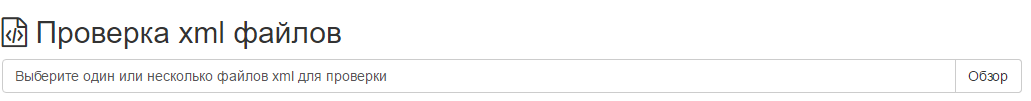 Подготовка отчета в УС для сравнения (валидации) данных УС и SW Для реализации сверки данных УС и SW необходимо реализовать отчет в УС, передающим в формате xlsx файла, данные за указанный период.Обязательные поля для отчета из УС Номенклатура (Название товара)Код товара в УСКод товара производителя (NS)Остаток на начало периода, штПоступления от производителя (приход), штДвижения (продажи – возвраты +/- прочие движения), штОстаток на конец, штРасходСумма с НДС, рубРасходСумма без НДС, рубПример и возможность автоматической сверки данных доступна на портале внедрения в разделе “Сверка данных УС” https://naturasiberica.datacenter.ssbs.com.ua/CISSalesProgramPortal/XMLValidator/AccountSystemCompare ВАЖНО данный раздел появиться после подтверждения  готовности данных интерфейса обмена. 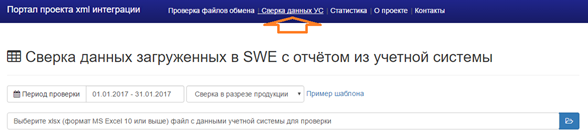 ДатаРедакцияКто изменилОписание изменений15.08.20171.2Denis NaumovПубликация30.10.20171.3Denis NaumovИзменение выгрузки атрибута AREA_IDИзменение выгрузки атрибута ZKPO 24.11.20171.4Denis NaumovРасширение типов классификации торговых точек 28.02.20181.5Denis NaumovДобавлена ссылка на расшифровку классификации ТТ https://filesync.datacenter.ssbs.com.ua/index.php/s/gIcrmiQV39jRZIP 13.03.20181.6Denis NaumovВнесены новые требования к расписанию автоматической выгрузки данных ТерминОписаниеDTLMЭто дата-время последней модификации записи в БД источнике (УС) в случае если эти данные недоступны, нужно записывать дату формирования файла. Эти даты используются для отслеживания факта модификации записи в формате yyyymmdd hh:mm. Пример – 20151028 10:20MERCH_IDЧисловой (тип INT) идентификатор торгового агента (или территории) компании Natura Siberica. Данные значенение будут переданы на этапе внедрения консультантом компании СОФТСЕРВ, из необходимо сопоставить в справочнике агентов учетной сиистемы дистрибьютора и выгрузать в атрибутах OWNER_ID и MERCH_ID. CUST_IDИдентификатор точки синхронизации (код площадки\филиала\склада, где проходит интеграция SalesWorks с учетной системой дистрибьютора). Ваш CUST_ID Вам сообщит инженер внедрения или консультант.STATUSТекущий статус записи, может принимать значения 2 – запись активна, 9 – помечена на удаление.WAREH_CODEУникальный, регистронезависымый (т.е. значение аАа и ААА ровны) код склада (в том числе ВЭНов), на которых расположены остатки продукции произведенной компанией Натура Сиберика, в учетной системе дистрбьютора. Данные коды передаются заранее для загрузки консльутантом в центральную БДКлючАтрибутТип данных XMLТип данных SQLОписаниеПоле обязательное<ParentCompany> тег содержит информацию о конкретном юридическом лице.<ParentCompany> тег содержит информацию о конкретном юридическом лице.<ParentCompany> тег содержит информацию о конкретном юридическом лице.<ParentCompany> тег содержит информацию о конкретном юридическом лице.<ParentCompany> тег содержит информацию о конкретном юридическом лице.<ParentCompany> тег содержит информацию о конкретном юридическом лице.PKPCOMP_CODEstringVARCHAR(75)внешний кодДаPC_NAMEstringVARCHAR(50)юридическое лицоДаPC_ADDRstringVARCHAR(80)адрес(необязательное, значение по умолчанию "")PC_ZKPOstringVARCHAR(20)Код ЗКПО.(необязательное, значение по умолчанию "")PC_TAX_NUMstringVARCHAR(20)регистрационный номер.(необязательное, значение по умолчанию "")PC_VAT_NUMstringVARCHAR(20)номер плательщика НДС.НетPC_B_NAMEstringVARCHAR(80)название банкаНетPC_B_MFOstringVARCHAR(20)МФО(необязательное, значение по умолчанию "")PC_B_ACCstringVARCHAR(20)расчетный счет(необязательное, значение по умолчанию "")PC_DIRECTstringVARCHAR(50)директор(необязательное, значение по умолчанию "")PC_PHONEstringVARCHAR(20)телефон(необязательное, значение по умолчанию "")PC_FAXstringVARCHAR(20)факс(необязательное, значение по умолчанию "")PC_EMAILstringVARCHAR(50)электронный адрес(необязательное, значение по умолчанию "")PC_ACCOUNTstringVARCHAR(50)бухгалтер(необязательное, значение по умолчанию "")PC_ACC_PHstringVARCHAR(20)телефон бухгалтера(необязательное, значение по умолчанию "")PC_MMANAGstringVARCHAR(50)товаровед(необязательное, значение по умолчанию "")PC_MM_PHstringVARCHAR(20)телефон товароведа(необязательное, значение по умолчанию "")PC_PMANAGstringVARCHAR(50)менеджер(необязательное, значение по умолчанию "")STATUSunsignedByteTINYINTСтатус (2-активный, 9-неактивный)ДаDTLMstringVARCHAR(14), дата в формате yyyymmdd hh:mmдата последней модификации записи в БД SWEДаFKCUST_IDintINTИдентификатор точки синхронизацииДаКлючАтрибутТип данных XMLТип данных SQLОписаниеПоле обязательное<Outlet> тег содержит информацию о конкретной торговой точке.<Outlet> тег содержит информацию о конкретной торговой точке.<Outlet> тег содержит информацию о конкретной торговой точке.<Outlet> тег содержит информацию о конкретной торговой точке.<Outlet> тег содержит информацию о конкретной торговой точке.<Outlet> тег содержит информацию о конкретной торговой точке.<Outlet> тег содержит информацию о конкретной торговой точке.PKOL_IDlongBIGINTидентификатор торговой точки, выгружать значение 0ДаFKSUBTYPE_IDintINTидентификатор подтипа торговой точкиПолную расшифровку классификации ТТ Вы сможете увидеть в документе по ссылке https://filesync.datacenter.ssbs.com.ua/index.php/s/gIcrmiQV39jRZIPДаFKAREA_IDintINTвыгружать значение 6ДаFKOWNER_IDintINTидентификатор (MERCH_ID) торгового агента, который закреплен за данной точкой 0 если не определенДаMERCH_CODEstringVARCHAR(50)Внешний код торгового представителя, заполняется пустой строкойНетPCOMP_CODEstringVARCHAR(75)идентификатор юридического лица(необязательное, значение по умолчанию “”)PKOL_CODEstringNVARCHAR(25)внешний код торговой точкиДаNAMEstringVARCHAR(254)юридическое название торговой точки. ‘-’, если неопределено.ДаTRADE_NAMEstringVARCHAR(254)фактическое название торговой точки. ‘-’, если неопределено.ДаDIRECTORstringVARCHAR(50)директор торговой точки. ‘-’, если неопределено.ДаADDRESSstringVARCHAR(254)юридический адрес торговой точки. ‘-’, если неопределено.ДаDELIV_ADDRstringVARCHAR(254)фактический адрес доставки. ‘-’, если неопределено.ДаTELEPHONEstringVARCHAR(20)телефон торговой точки. ‘-’, если неопределено.ДаFAXstringVARCHAR(20)факс торговой точки. ‘-’, если неопределено.ДаEMAILstringVARCHAR(50)электронный адрес торговой точки. ‘-’, если неопределено.ДаACCOUNTANTstringVARCHAR(50)бухгалтер торговой точки. ‘-’, если неопределено.ДаACC_PHONEstringVARCHAR(20)телефон бухгалтера торговой точки. ‘-’, если неопределеноДаM_MANAGERstringVARCHAR(50)товаровед торговой точки. ‘-’, если неопределено.ДаMM_PHONEstringVARCHAR(20)телефон товароведа. ‘-’, если неопределено.ДаP_MANAGERstringVARCHAR(50)менеджер торговой точки. ‘-’, если неопределено.ДаOPEN_TIMEstringVARCHAR(5)время открытия торговой точки в формате ‘hh:mm’. По умолчанию ’00:00’.ДаCLOSE_TIMEstringVARCHAR(5)время закрытия торговой точки в формате ‘hh:mm’. По умолчанию ’00:00’.ДаBREAK_FROMstringVARCHAR(5)время начала перерыва в формате ‘hh:mm’. По умолчанию ’00:00’.ДаBREAK_TOstringVARCHAR(5)время окончания перерыва в формате ‘hh:mm’. По умолчанию ’00:00’.ДаZKPOstringVARCHAR(20)Для России : Используется для передачи кода КЛАДР4 населенного пункта, в котором расположена ТТ в России,  например 6300000100000 для г Самара7700000000000 для г МоскваСписок можно уточнить по ссылке https://kladr-rf.ru/ . или в справочнике по ссылке https://filesync.datacenter.ssbs.com.ua/index.php/s/nif8U16d8p1A3GJДля стран Экспорта: Значение должно совпадать со значение колонки Код справочника (обратите внимание, в файле несколько закладок для разных стран) https://filesync.datacenter.ssbs.com.ua/index.php/s/nif8U16d8p1A3GJДаIPNstringVARCHAR(20)ИНН. ‘-’, если неопределено.ДаVATNstringVARCHAR(20)Код ПНДС. ‘-’, если неопределено.ДаRRstringVARCHAR(20)р/счет. ‘-’, если неопределено.ДаBANKCODEstringVARCHAR(20)код банка. ‘-’, если неопределено.ДаBANKNAMEstringVARCHAR(50)название банка. ‘-’, если неопределено.ДаBANKADDRstringVARCHAR(50)адрес банка. ‘-’, если неопределено.ДаCONTR_NUMstringVARCHAR(50)В случае если точка пренадлежит одной из ниже перечисленных сетей, выгружать код данной сети, если нет, выгружать значение “-“.Коды сетей :140	Ассорти18	Солнечный круг4	Органик сити6	Косметичка74	Копейкин Дом185	Подружка42	Элизе29	Эльсити54	Батон65	Красный Яр16	БигСи15	ROSA150	Командор5	25 часов9	Best10	РомашкаCONTR_DATEdateTimeDATEдата начала действия договора(необязательное, значение по умолчанию "1899-12-30T00:00:00")DC_ALLOWunsignedByteTINYINTпризнак наличия УТТ(необязательное, значение по умолчанию "0")OLDISTCENTstringNVARCHAR(25)узловая ТТ(необязательное, значение по умолчанию "")OLDISTSHARdecimalNUMERIC(7,3)удельный вес дистрибьюции(необязательное, значение по умолчанию "0")DC_DELIVERbooleanBOOLдоставка в УТТ(необязательное, значение по умолчанию "0")DC_PAYERbooleanBOOLплательщик УТТ(необязательное, значение по умолчанию "0")LIC_USAGEunsignedByteTINYINTконтроль лицензийДаCNTR_DT_FdateTimeDATEдата окончания договора(необязательное, значение по умолчанию "1899-12-30T00:00:00")STATUSunsignedByteTINYINTСтатус (0-Новая, 1-Планируется, 2-Активная, 3-Сезонная, 4-Резервная, 9-Неактивная)ДаDTLMstringVARCHAR(14), дата в формате yyyymmdd hh:mmдата последней модификации записи в БД SWEДаFKCUST_IDintINTИдентификатор точки синхронизацииДаКлючАтрибутТип данных XMLТип данных SQLТип данных SQLОписаниеДанные в теге обязательны к заполнению<LocalProduct> тег содержит информацию о конкретном продукте в локальной кодировке.<LocalProduct> тег содержит информацию о конкретном продукте в локальной кодировке.<LocalProduct> тег содержит информацию о конкретном продукте в локальной кодировке.<LocalProduct> тег содержит информацию о конкретном продукте в локальной кодировке.<LocalProduct> тег содержит информацию о конкретном продукте в локальной кодировке.<LocalProduct> тег содержит информацию о конкретном продукте в локальной кодировке.<LocalProduct> тег содержит информацию о конкретном продукте в локальной кодировке.PKLOCALCODEstringVARCHAR(20)код локальной продукции. В данном атрибуте следует использовать уникальное значение из УС, которое однозначно позволит идентифицировать товар (В продажах, заявках, оплатах и тд)код локальной продукции. В данном атрибуте следует использовать уникальное значение из УС, которое однозначно позволит идентифицировать товар (В продажах, заявках, оплатах и тд)ДаFKCODEstringVARCHAR(20)Глобальной код продукции NS.ВАЖНО, если передан статус 9 или это “микс” - выгружать пустую строку.  Глобальной код продукции NS.ВАЖНО, если передан статус 9 или это “микс” - выгружать пустую строку.  ДаNAMEstringVARCHAR(150)название продукцииназвание продукцииДаSHORTNAMEstringVARCHAR(50)краткое название продукциикраткое название продукцииДаWEIGHTdecimalNUMERIC (11,5)вес единицы продукции в килограммахвес единицы продукции в килограммахДаPACK_QTYdecimalNUMERIC(14,3)количество единиц продукции в упаковкеколичество единиц продукции в упаковкеДаISMIXbooleanBOOLфлажок  который указывает является ли продукция миксомфлажок  который указывает является ли продукция миксомДаSTATUSunsignedByteTINYINTСтатус (2-активный, 9-неактивный)Статус (2-активный, 9-неактивный)ДаDTLMstringVARCHAR(14), дата в формате yyyymmdd hh:mm Пример – 20151028 10:20дата последней модификации записи  дата последней модификации записи  ДаFKCUST_IDintINTИдентификатор точки синхронизацииИдентификатор точки синхронизацииДа<LocalProductDetail> тег содержит информацию о конкретном компоненте микса в локальной кодировке.В случае отсутсвия товаров-миксов, тег заполнять не нужно.<LocalProductDetail> тег содержит информацию о конкретном компоненте микса в локальной кодировке.В случае отсутсвия товаров-миксов, тег заполнять не нужно.<LocalProductDetail> тег содержит информацию о конкретном компоненте микса в локальной кодировке.В случае отсутсвия товаров-миксов, тег заполнять не нужно.<LocalProductDetail> тег содержит информацию о конкретном компоненте микса в локальной кодировке.В случае отсутсвия товаров-миксов, тег заполнять не нужно.<LocalProductDetail> тег содержит информацию о конкретном компоненте микса в локальной кодировке.В случае отсутсвия товаров-миксов, тег заполнять не нужно.<LocalProductDetail> тег содержит информацию о конкретном компоненте микса в локальной кодировке.В случае отсутсвия товаров-миксов, тег заполнять не нужно.<LocalProductDetail> тег содержит информацию о конкретном компоненте микса в локальной кодировке.В случае отсутсвия товаров-миксов, тег заполнять не нужно.PK, FKCOMPCODEstringVARCHAR(20)VARCHAR(20)код компонента (локальная кодировка)ДаCOMPQTYdecimalNUMERIC(14,3)NUMERIC(14,3)Количество компонентов миксаДаPERCENTAGEdecimalNUMERIC(6,2)NUMERIC(6,2)Доля компонента микса (смотки) в полной стоимости микса, %.Итоговая сумма процентных долей ВСЕХ компонентов смотки должна равняться 100%.ДаSTATUSunsignedByteTINYINTTINYINTСтатус (2-активный, 9-неактивный)ДаDTLMstringVARCHAR(14), дата в формате yyyymmdd hh:mm Пример – 20151028 10:20 VARCHAR(14), дата в формате yyyymmdd hh:mm Пример – 20151028 10:20 дата последней модификации записи  ДаFKCUST_IDintINTINTИдентификатор точки синхронизацииДаУникальный код продукцииЛокальний кодТоварМикс578800000000103DEO жен Темн шоколад 0КЗ000005821DEO жен Темн шоколад -10%Да0КЗ000007577DEO жен Темн шоколад -25% ДаКод миксаНаполнениеТоварКЗ00000582100000000103DEO жен Темн шоколад КЗ00000757700000000103DEO жен Темн шоколад КлючАтрибутТип данных XMLТип данных SQLОписаниеПоле обязательное<ArchivedLocalStock> тег содержит информацию об остатке конкретной локальной продукции на определенную дату.<ArchivedLocalStock> тег содержит информацию об остатке конкретной локальной продукции на определенную дату.<ArchivedLocalStock> тег содержит информацию об остатке конкретной локальной продукции на определенную дату.<ArchivedLocalStock> тег содержит информацию об остатке конкретной локальной продукции на определенную дату.<ArchivedLocalStock> тег содержит информацию об остатке конкретной локальной продукции на определенную дату.<ArchivedLocalStock> тег содержит информацию об остатке конкретной локальной продукции на определенную дату.PKWAREH_CODEstringVARCHAR(20)внешний код складаДаPKLOCALCODEstringVARCHAR(20)код локальной продукцииДаPKLOT_IDstringVARCHAR(20)идентификатор партии продукцииДаPKDATEdateTimeDATEдата среза остатковДаSTOCKdecimalNUMERIC(14,3)остаток продукции на утро даты (DATE)ДаDTLMstringVARCHAR(14), дата в формате yyyymmdd hh:mmдата последней модификации записи в БД SWEДаPK, FKCUST_IDintINTИдентификатор точки синхронизацииДаКлючАтрибутТип данных XMLТип данных SQLОписаниеПоле обязательное<Order> тег содержит информацию о конкретном заказе из учетной системы.<Order> тег содержит информацию о конкретном заказе из учетной системы.<Order> тег содержит информацию о конкретном заказе из учетной системы.<Order> тег содержит информацию о конкретном заказе из учетной системы.<Order> тег содержит информацию о конкретном заказе из учетной системы.<Order> тег содержит информацию о конкретном заказе из учетной системы.PKCORDER_NOstringVARCHAR(58)номер заказа из учетной системыДаFKOL_CODEstringNVARCHAR(75)Внешний код торговой точки (код точки в УС дистрибьютора)ДаMERCH_CODEstringVARCHAR(50)Код агента NS заполнить пустой строкойНетFKMERCH_IDintINTКод агента NS, сопоставленный ранееДаFKDOC_TYPEunsignedByteTINYINTтип документа2	Продажа3	Промоакции со скидкой4	ВозвратДаORDER_NOstringVARCHAR(100)Номер заказа из системы SWE, передается в случае формирования заказа на основе документа полученного из SWE, если заказ сформирован на стороне УС дистрибьютора передается пустая строкаДаDATEdateTimeDATEдата оформления заказа в учетной системеДаDATETOdateTimeDATEдата Исполнить доДаVATCALCMODintINTРежим расчета цен (с НДС / без НДС)0 – цены без НДС1 – цены с НДСДаSTATUSunsignedByteTINYINTСтатус (2-активный, 9-неактивный)даDTLMstringVARCHAR(14), дата в формате yyyymmdd hh:mmдата последней модификации записи в БД SWEДаFKCUST_IDintINTИдентификатор точки синхронизацииДа<OrderLocalDetail> тег содержит информацию о продукции в документе заказа из учетной системы (локальная кодировка продукции).<OrderLocalDetail> тег содержит информацию о продукции в документе заказа из учетной системы (локальная кодировка продукции).<OrderLocalDetail> тег содержит информацию о продукции в документе заказа из учетной системы (локальная кодировка продукции).<OrderLocalDetail> тег содержит информацию о продукции в документе заказа из учетной системы (локальная кодировка продукции).<OrderLocalDetail> тег содержит информацию о продукции в документе заказа из учетной системы (локальная кодировка продукции).<OrderLocalDetail> тег содержит информацию о продукции в документе заказа из учетной системы (локальная кодировка продукции).PK, FKLOCALCODEstringVARCHAR(20)локальный код продукцииДаPKPRICEdecimalNUMERIC(15,8)цена продукцииДаQTYdecimalNUMERIC(13,3)количество продукцииДаVATdecimalNUMERIC(5,2)НДС, %ДаPKOLORDER_NOstringVARCHAR(25)номер заказа из КПК(необязательное, значение по умолчанию “”)FKCUST_IDintINTИдентификатор точки синхронизацииДаТИП ДВИЖЕНИЯОПИСАНИЕ, ПРИМЕРЫSALINH (только взаимоотношения с поставщиком (приходы, возвраты поставщику)), знак SALINLD.QTY  («+» - увеличение остатков,  «-» - уменьшение остатков)SALOUTH (взаимоотношения с клиентами (продажи, возвраты от клиентов) и внутренние перемещения, корректировки), знак SALOUTLD.QTY («+» - уменьшение остатков,  «-» - увеличение остатков)«1» ДЛЯ ПРИХОДОВ ОТ ПОСТАВЩИКАХотя фабрика одна, поставщиков в учетной системе может быть несколько.Может быть несколько фабрик-поставщиков.Да, [+]Нет«2» РАСХОДНЫЕ ДОКУМЕНТЫ ПРОДАЖРасходные накладные.«Вычерки» (прямые корректировки накладных) в учетной системе оформляются путем редактирования оригинальной накладной.Такую накладную достаточно перезагрузить в SWE.Не нужно импортировать сопутствующие «вычерку» дополнительные накладные (приход, списание).НетДа, [+]«3» ДЛЯ ДВИЖЕНИЯ ПРОДУКЦИИ С ДОПОЛНИТЕЛЬНОЙ СКИДКОЙ В РАМКАХ ПРОВЕДЕНИЯ ПРОМОАКЦИЙРасходные накладные, сопровождающие товары с дополнительной скидкой в рамках промоактивностей, в том числе проводимых по инициативе дистрибьютора. В этом типе движения участвует товар NaturaSiberica, закупленной Дистрибьютором по стандартному прайсу, либо с учётом Временных Скидок (TPR)НетДа, [+]«4» ДЛЯ ВОЗВРАТОВ        Возвратные накладные (бухгалтерское сторно) или расходные накладные с признаком «возврат поставщику» - писать в SALINH.         Возвратные накладные от контрагента или приходные накладные на склад с признаком «возврат от контрагента» - в SALOUTH.Да, [-]Да, [-]«5»ДЛЯ СПИСАНИЙНетДа, [+]«6» КОРРЕКТИРОВКА СКЛАДСКИХ ОСТАТКОВ  Корректирующие документы.Например:        При инвентаризации        Документы перемещения.        Раздача бесплатного товара в рамках акции(кроме N+1).Если склады, между которыми происходит перемещение, заведены в систему SWE, такие документы не нужно учитывать (они взаимокомпенсируют остатки друг друга). Достаточно перезагрузить архивные остатки.НетДа, [+/-]«7» ВСТРЕЧНАЯ ПОКУПКАВстречается вариант, при котором Дистрибьютор за деньги выкупает из розницы продукцию NaturaSiberica.НетДа, [-]«8»ПЕРЕМЕЩЕНИЕ ТОВАРА (ПРОДАЖА) НА ФИЛИАЛ/ ВОЗВРАТ ФИЛИАЛАВариант1, перемещение товара (продажа) на филиал:        Расходная накладная центрального офиса со знаком плюс +.        Приходная накладная филиала со знаком минус -. Вариант2, возврат в центральный офис:        Возвратная накладная филиала со знаком плюс +.        Приходная накладная центрального офиса со знаком минус -.НетДа, [+/-]«9»ДЛЯ ДВИЖЕНИЙ БЕСПЛАТНОЙ ПРОДУКЦИИ ПО АКЦИИ N+1Расход:        Расходные накладные по акции N+1 (дополнительный акционный товар в рамках N+1) НетДа, [+/-]КлючАтрибутТип данных XMLТип данных SQLОписаниеПоле обязательное<SalOut> тег содержит информацию о конкретном документе фактических продаж продукции из учетной системы.<SalOut> тег содержит информацию о конкретном документе фактических продаж продукции из учетной системы.<SalOut> тег содержит информацию о конкретном документе фактических продаж продукции из учетной системы.<SalOut> тег содержит информацию о конкретном документе фактических продаж продукции из учетной системы.<SalOut> тег содержит информацию о конкретном документе фактических продаж продукции из учетной системы.<SalOut> тег содержит информацию о конкретном документе фактических продаж продукции из учетной системы.PKINVOICE_NOstringVARCHAR(58)Номер накладной (должен быть уникальным), Обязательно заполнять корректным значением («0» не принимается). В случае, если в учетной системе происходит обнуление нумерации накладных (например в начале года) или нет сквозной уникальности номеров документов (например возврат и заказ могут идти с одним номером), добавлять к номеру накладной уникальный идентификатор в виде прифекса ГГГГММ_DOCTYPE_номер (где ГГГГ - это год, ММ – месяц,  DOCTYPE – значение выгруженное в аргумент DOC_TYPE, напр. «201606_2_РЕАЛИЗАЦИЯ1223»)ДаPK, FKOL_CODEstringNVARCHAR(25)внешний код торговой точки, передоваемый в файле Outlets.xmlНетPK, FKMERCH_IDintINTидентификатор торгового представителя или виртуального агентаДаMERCH_CODEstringVARCHAR(50)Внешний код торгового представителя, выгружать пустой строкойНетPKDATEdateTimeDATEдата накладнойДаPK, FKORDER_NOstringVARCHAR(100)Идентификатор заказа.Заполнять значением идентификатора заказа, из таблицы Orderx.xml0 – если нетДаDATETOdateTimeDATEЗаполнять датой фактической доставки товара клиенту (может отличаться от поля Date если товар был отгружен дистрибутором и несколько дней едет к клиенту).Если данной информации нет в УС, то заполнять датой значением DATE – дата отгрузки товараДаPARAM1intINTколичество ТТ по типам. Заполнять значением «1».ДаPRINTORDERbooleanBOOLпризнак печати чека на ЭККАДаPRINTCHECKbooleanBOOLпризнак печати бланков документов (товарнач накладная, налоговая накладная)ДаPRNCHKONLYbooleanBOOLоплата только через ЭККАДаFKDOC_TYPEunsignedByteTINYINTидентификатор типа движекния документов (см подробное описание типов документов выше).Сквозная нумерация:«2» - расходных документов продаж«3» - для движения продукции с дополнительной скидкой в рамках проведения промоакций «4» - для возвратов«5» - для списаний «6» - корректировка складских остатков«7» - встречная покупка«8» - перемещение товара (продажа) на филиал / возврат филиала «9» - для движений бесплатной продукции по промоакциям(дополнительный акционный товар в рамках N+1)ДаFKWAREH_CODEstringVARCHAR(20)внешний код складаДа (необязательный, значение по умолчанию “”)VATCALCMODintINTРежим расчета цен (с НДС / без НДС)0 – цены без НДС1 – цены с НДСДаSTATUSunsignedByteTINYINTСтатус документа (0-'неопределенный', 1-"отгружено", 2-"получено", 3-"частично оплачено", 4-"полностью оплачено", 9-"удален")ДаDTLMstringVARCHAR(14), дата в формате yyyymmdd hh:mmдата последней модификации записи в БД SWEДаCINVOIC_NOstringVARCHAR(58)Номер документа в УС дистрибьютораНетLOC_CODEstringNVARCHAR(25)Код локальной торговой точки. Передовать значение пустой строки (“”)НетFKPCOMP_CODEstringVARCHAR(75)Код юридического лицаДа, если передается значения в файле parenCompanies.xml FKCUST_IDintINTИдентификатор точки синхронизацииДа<SalOutLocalDetail> тег содержит информацию о продукции в документе фактических продаж продукции из учетной системы (локальная кодировка продукции).<SalOutLocalDetail> тег содержит информацию о продукции в документе фактических продаж продукции из учетной системы (локальная кодировка продукции).<SalOutLocalDetail> тег содержит информацию о продукции в документе фактических продаж продукции из учетной системы (локальная кодировка продукции).<SalOutLocalDetail> тег содержит информацию о продукции в документе фактических продаж продукции из учетной системы (локальная кодировка продукции).<SalOutLocalDetail> тег содержит информацию о продукции в документе фактических продаж продукции из учетной системы (локальная кодировка продукции).<SalOutLocalDetail> тег содержит информацию о продукции в документе фактических продаж продукции из учетной системы (локальная кодировка продукции).PK, FKLOCALCODEstringVARCHAR(20)локальный код продукцииДаPKLOT_IDstringVARCHAR(20)номер партииДаPKPRICEdecimalNUMERIC(15,8)цена продукцииДаORDER_NOstringVARCHAR(20)идентификатор заказаДаQTYdecimalNUMERIC(14,3)количество продукцииДаVATdecimalNUMERIC(5,2)НДС, %ДаACCPRICEdecimalNUMERIC(15,8)учетная цена товара(необязательный, значение по умолчанию “0”)STATUSunsignedByteTINYINTСтатус (2-активный, 9-неактивный, 1-новый)ДаDTLMstringVARCHAR(14), дата в формате yyyymmdd hh:mmдата последней модификации записи в БД SWEДаFKCUST_IDintINTИдентификатор точки синхронизацииДаКлючАтрибутТип данных XMLТип данных SQLОписаниеПоле обязательное<SalIn> тег содержит информацию о конкретном документе прихода продукции из учетной системы.<SalIn> тег содержит информацию о конкретном документе прихода продукции из учетной системы.<SalIn> тег содержит информацию о конкретном документе прихода продукции из учетной системы.<SalIn> тег содержит информацию о конкретном документе прихода продукции из учетной системы.<SalIn> тег содержит информацию о конкретном документе прихода продукции из учетной системы.<SalIn> тег содержит информацию о конкретном документе прихода продукции из учетной системы.PKINVOICE_NOstringVARCHAR(58)Номер приходной накладной в учетной системе Дистрибьютора.Указывать только корректные номера накладных.В случае, если в учетной системе происходит обнуление нумерации накладных (например в начале года) или нет сквозной уникальности номеров документов (например возврат и заказ могут идти с одним номером), добавлять к номеру накладной уникальный идентификатор в виде прифекса ГГГГММ_DOCTYPE_номер (где ГГГГ - это год, ММ – месяц,  DOCTYPE – значение выгруженное в аргумент DOC_TYPE, напр. «201606_2_РЕАЛИЗАЦИЯ1223»)ДаPKDATEdateTimeDATEдата прихода / возврата продукцииДаFKWAREH_CODEstringVARCHAR(20)внешний код склада(необязательный, значение по умолчанию “”)FKDOC_TYPEunsignedByteTINYINTидентификатор типа движения документовДаCUSTDOC_NOstringVARCHAR(58)номер документа рподажи ГО(необязательный, значение по умолчанию “”)VATCALCMODintINTРежим расчета цен (с НДС / без НДС)0 – цены без НДС1 – цены с НДСДаSTATUSunsignedByteTINYINTСтатус (2-активный, 9-неактивный)ДаDTLMstringVARCHAR(14), дата в формате yyyymmdd hh:mmдата последней модификации записи в БД SWEДаFKCUST_IDintINTИдентификатор точки синхронизацииДа<SalInLocalDetail> тег содержит информацию о продукции в документе прихода продукции из учетной системы (локальная кодировка продукции).<SalInLocalDetail> тег содержит информацию о продукции в документе прихода продукции из учетной системы (локальная кодировка продукции).<SalInLocalDetail> тег содержит информацию о продукции в документе прихода продукции из учетной системы (локальная кодировка продукции).<SalInLocalDetail> тег содержит информацию о продукции в документе прихода продукции из учетной системы (локальная кодировка продукции).<SalInLocalDetail> тег содержит информацию о продукции в документе прихода продукции из учетной системы (локальная кодировка продукции).<SalInLocalDetail> тег содержит информацию о продукции в документе прихода продукции из учетной системы (локальная кодировка продукции).PK, FKLOCALCODEstringVARCHAR(20)локальный код продукцииДаPKLOT_IDstringVARCHAR(20)номер партииДаPKPRICEdecimalNUMERIC(15,8)цена продукцииДаQTYdecimalNUMERIC(14,3)количество продукцииДаVATdecimalNUMERIC(5,2)НДС, %ДаSTATUSunsignedByteTINYINTСтатус (2-активный, 9-неактивный)ДаDTLMstringVARCHAR(14), дата в формате yyyymmdd hh:mmдата последней модификации записи в БД SWEДаFKCUST_IDintINTИдентификатор точки синхронизацииДаКлючАтрибутТип данных XMLТип данных SQLОписаниеПоле обязательное<ArchDebt> тег содержит информацию о задолженностях по конкретной ТТ на определенную дату.<ArchDebt> тег содержит информацию о задолженностях по конкретной ТТ на определенную дату.<ArchDebt> тег содержит информацию о задолженностях по конкретной ТТ на определенную дату.<ArchDebt> тег содержит информацию о задолженностях по конкретной ТТ на определенную дату.<ArchDebt> тег содержит информацию о задолженностях по конкретной ТТ на определенную дату.<ArchDebt> тег содержит информацию о задолженностях по конкретной ТТ на определенную дату.PK, FKOL_CODEstringNVARCHAR(25)внешний код торговой точкиДаPKDEBTDATEdateTimeDATEдата долгаДаPAYDATEdateTimeDATEдата последней оплатыДаCANSALEbooleanboolфлажок который показывает или разрешена продажа(необязательный, значение по умолчанию 0)DEBTdecimalDECIMAL(19,2)сумма долгаДаAVG_AMOUNTdecimalDECIMAL(9,2)средняя сумма заказа(необязательный, значение по умолчанию 0)DETAILS1stringVARCHAR(50)детальная информация о продажах и оплатах ТТ(необязательный, значение по умолчанию 0)DETAILS2stringVARCHAR(50)детальная информация о продажах и оплатах ТТ(необязательный, значение по умолчанию 0)DETAILS3stringVARCHAR(50)детальная информация о продажах и оплатах ТТ(необязательный, значение по умолчанию 0)DETAILS4stringVARCHAR(50)детальная информация о продажах и оплатах ТТ(необязательный, значение по умолчанию 0)DETAILS5stringVARCHAR(50)детальная информация о продажах и оплатах ТТ(необязательный, значение по умолчанию 0)DETAILS6stringVARCHAR(50)детальная информация о продажах и оплатах ТТ(необязательный, значение по умолчанию 0)DETAILS7stringVARCHAR(50)детальная информация о продажах и оплатах ТТ(необязательный, значение по умолчанию 0)DETAILS8stringVARCHAR(50)детальная информация о продажах и оплатах ТТ(необязательный, значение по умолчанию 0)DETAILS9stringVARCHAR(50)детальная информация о продажах и оплатах ТТ(необязательный, значение по умолчанию 0)DETAILS10stringVARCHAR(50)детальная информация о продажах и оплатах ТТ(необязательный, значение по умолчанию 0)DETAILS11stringVARCHAR(50)детальная информация о продажах и оплатах ТТ(необязательный, значение по умолчанию 0)DETAILS12stringVARCHAR(50)детальная информация о продажах и оплатах ТТ(необязательный, значение по умолчанию 0)DETAILS13stringVARCHAR(50)детальная информация о продажах и оплатах ТТ(необязательный, значение по умолчанию 0)DETAILS14stringVARCHAR(50)детальная информация о продажах и оплатах ТТ(необязательный, значение по умолчанию 0)DETAILS15stringVARCHAR(50)детальная информация о продажах и оплатах ТТ(необязательный, значение по умолчанию 0)DETAILS16stringVARCHAR(50)детальная информация о продажах и оплатах ТТ(необязательный, значение по умолчанию 0)DETAILS17stringVARCHAR(50)детальная информация о продажах и оплатах ТТ(необязательный, значение по умолчанию 0)DETAILS18stringVARCHAR(50)детальная информация о продажах и оплатах ТТ(необязательный, значение по умолчанию 0)DETAILS19stringVARCHAR(50)детальная информация о продажах и оплатах ТТ(необязательный, значение по умолчанию 0)DETAILS20stringVARCHAR(50)детальная информация о продажах и оплатах ТТ(необязательный, значение по умолчанию 0)DTLMstringVARCHAR(14), дата в формате yyyymmdd hh:mmдата последней модификации записи в БД SWEДаD_OVERDUEdecimalNUMERIC(18, 2)Просроченная задолженность, cуммаНетD_OV_DELAYintINTПросроченная задолженность, днейНетMAXDELAYintINTОтсрочка, днейНетCUR_DELAYint11Задолженность, днейНетMAXDEBTdecimal 19,2Лимит задолженности, СуммаНетPK, FKCUST_IDintINTИдентификатор точки синхронизацииДа<ArchDebtDetail> тег содержит задолженность торговой точки в разрезе документа.<ArchDebtDetail> тег содержит задолженность торговой точки в разрезе документа.<ArchDebtDetail> тег содержит задолженность торговой точки в разрезе документа.<ArchDebtDetail> тег содержит задолженность торговой точки в разрезе документа.<ArchDebtDetail> тег содержит задолженность торговой точки в разрезе документа.<ArchDebtDetail> тег содержит задолженность торговой точки в разрезе документа.PK, FKDEBTYPCODEstringVARCHAR(25)тип задолженности1	б.н. непросроченный4	нал. просроченный2	б.н. просроченный3	нал. непросроченныйДаPKINVOICE_NOstringVARCHAR(58)номер счетаДаFKMERCH_IDintINTидентификатор торгового представителя(необязательный, значение по умолчанию -2)MERCH_CODEstringVARCHAR(50)Внешний код справочника оргструктуры(необязательный, значение по умолчанию “”)DATEdateTimeDATEдата возникновения долга(необязательный, значение по умолчанию 2000-01-01T00:00:00)DEBTdecimalNUMERIC(19,2)сумма долга(необязательный, значение по умолчанию 0)QTYdecimalNUMERIC(14,3)количество продукции(необязательный, значение по умолчанию 0)D_OVERDUEdecimalNUMERIC(15,2)просроченная сумма по накладной(необязательный, значение по умолчанию 0)D_OV_DELAYintINTПросроченная задолженность, дней(необязательный, значение по умолчанию 0)COMMENTstringVARCHAR(50)коментарий(необязательный, значение по умолчанию “”)PK, FKCUST_IDintINTИдентификатор точки синхронизацииДа